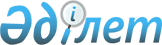 "2018-2020 жылдарға арналған қалалық бюджет туралы" Тараз қалалық мәслихатының 2017 жылғы 22 желтоқсандағы №27-3 шешіміне өзгерістер енгізу туралыЖамбыл облысы Тараз қалалық мәслихатының 2018 жылғы 10 тамыздағы № 34-3 шешімі. Жамбыл облысы Әділет департаментінде 2018 жылғы 16 тамызда № 3928 болып тіркелді
      РҚАО-ның ескертпесі.

      Құжаттың мәтінінде тұпнұсқаның пунктуациясы мен орфографиясы сақталған. 
      Қазақстан Республикасының 2008 жылғы 4 желтоқсандағы Бюджет кодексінің 109-бабына және "Қазақстан Республикасындағы жергілікті мемлекеттік басқару және өзін-өзі басқару туралы" Қазақстан Республикасының 2001 жылғы 23 қаңтардағы Заңының 6-бабына сәйкес Тараз қалалық мәслихаты ШЕШІМ ҚАБЫЛДАДЫ:
      1. "2018-2020 жылдарға арналған қалалық бюджет туралы" Тараз қалалық мәслихатының 2017 жылғы 22 желтоқсандағы №27-3 шешіміне (Нормативтік құқықтық актілердің мемлекеттік тіркеу тізілімінде №3650 болып тіркелген, 2017 жылдың 29 желтоқсанында "Жамбыл Тараз" газетінде жарияланған) келесі өзгерістер енгізілсін: 
      1 тармақта:
      1) тармақшадағы "46 827 390" сандары "47 187 390" сандарымен ауыстырылсын; 
      "8 111 851" сандары "8 400 351" сандарымен ауыстырылсын;
      "138 681" сандары "193 181" сандарымен ауыстырылсын;
      "2 279 204" сандары "2 296 204" сандарымен ауыстырылсын;
      2) тармақшадағы "47 289 717" сандары "46 715 939" сандарымен ауыстырылсын;
      4) тармақшадағы "1 153 051" сандары "2 086 829" сандарымен ауыстырылсын;
      "1 153 051" сандары "2 086 829" сандарымен ауыстырылсын.
      Аталған шешімнің 1 қосымшасы осы шешімнің қосымшасына сәйкес жаңа басылымда мазмұндалсын.
      2. Осы шешімнің орындалуына бақылау және интернет-ресурстарында жариялауды қалалық мәслихаттың бюджет және қаланың әлеуметтік-экономикалық дамуы жөніндегі тұрақты комиссиясына жүктелсін.
      3. Осы шешім әділет органдарында мемлекеттік тіркеуден өткен күннен бастап күшіне енеді және 2018 жылдың 1 қаңтарынан қолданысқа енгізіледі. Тараз қаласының 2018 жылға арналған бюджеті
					© 2012. Қазақстан Республикасы Әділет министрлігінің «Қазақстан Республикасының Заңнама және құқықтық ақпарат институты» ШЖҚ РМК
				
      Тараз қалалық мәслихат

 Тараз қалалық 

      сессиясының төрайымы

мәслихатының хатшысы

      Ж.Орынбаева

Б. Кулекеев
Тараз қалалық мәслихатының
2018 жылғы 10 тамыздағы
№ 34-3 шешіміне 1-қосымша Тараз қалалық мәслихатының
2017 жылғы 22 желтоқсандағы
№27-3 шешіміне 1-қосымша
Санаты
Санаты
Санаты
Санаты
Сомасы, мың теңге
Сыныбы
Сыныбы
Сыныбы
Сомасы, мың теңге
Iшкi сыныбы
Iшкi сыныбы
Атауы
1
2
3
І. КІРІСТЕР
47187390
1
САЛЫҚТЫҚ ТҮСІМДЕР
8400351
01
Табыс салығы
2800084
2
Жеке табыс салығы
2800084
03
Әлеуметтiк салық
2067717
1
Әлеуметтік салық
2067717
04
Меншiкке салынатын салықтар
2634990
1
Мүлiкке салынатын салықтар
1545000
3
Жер салығы
227200
4
Көлiк құралдарына салынатын салық
862500
5
Бірыңғай жер салығы
290
05
Тауарларға, жұмыстарға және қызметтерге салынатын iшкi салықтар
574560
2
Акциздер
45660
3
Табиғи және басқа да ресурстарды пайдаланғаны үшiн түсетiн түсiмдер
113000
4
Кәсiпкерлiк және кәсiби қызметтi жүргiзгенi үшiн алынатын алымдар
407300
5
Ойын бизнесіне салық
8600
07
Басқа да салықтар
73000
1
Басқа да салықтар
73000
08
Заңдық маңызы бар әрекеттерді жасағаны және (немесе) оған уәкілеттігі бар мемлекеттік органдар немесе лауазымды адамдар құжаттар бергені үшін алынатын міндетті төлемдер
250000
1
Мемлекеттік баж
250000
2
САЛЫҚТЫҚ ЕМЕС ТҮСІМДЕР
193181
01
Мемлекеттік меншіктен түсетін кірістер
52581
1
Мемлекеттік кәсіпорындардың таза кірісі бөлігінің түсімдері
90
5
Мемлекет меншігіндегі мүлікті жалға беруден түсетін кірістер
52000
9
Мемлекет меншігінен түсетін басқа да кірістер
491
02
Мемлекеттік бюджеттен қаржыландырылатын мемлекеттік мекемелердің тауарларды (жұмыстарды, қызметтерді) өткізуінен түсетін түсімдер
100
1
Мемлекеттік бюджеттен қаржыландырылатын мемлекеттік мекемелердің тауарларды (жұмыстарды, қызметтерді) өткізуінен түсетін түсімдер
100
04
Мемлекеттік бюджеттен қаржыландырылатын, сондай-ақ Қазақстан Республикасы Ұлттық Банкінің бюджетінен (шығыстар сметасынан) ұсталатын және қаржыландырылатын мемлекеттік мекемелер салатын айыппұлдар, өсімпұлдар, санкциялар, өндіріп алулар
15500
1
Мұнай секторы ұйымдарынан түсетін түсімдерді қоспағанда, мемлекеттік бюджеттен қаржыландырылатын, сондай-ақ Қазақстан Республикасы Ұлттық Банкінің бюджетінен (шығыстар сметасынан) ұсталатын және қаржыландырылатын мемлекеттік мекемелер салатын айыппұлдар, өсімпұлдар, санкциялар, өндіріп алулар
15500
06
Басқа да салықтық емес түсiмдер
125000
1
Басқа да салықтық емес түсiмдер
125000
3
НЕГІЗГІ КАПИТАЛДЫ САТУДАН ТҮСЕТІН ТҮСІМДЕР
2296204
01
Мемлекеттік мекемелерге бекітілген мемлекеттік мүлікті сату
1773861
1
Мемлекеттік мекемелерге бекітілген мемлекеттік мүлікті сату
1773861
03
Жердi және материалдық емес активтердi сату
522343
1
Жерді сату
476343
2
Материалдық емес активтерді сату
46000
4
ТРАНСФЕРТТЕРДІҢ ТҮСІМДЕРІ
36297654
02
Мемлекеттiк басқарудың жоғары тұрған органдарынан түсетiн трансферттер
36297654
2
Облыстық бюджеттен түсетiн трансферттер
36297654
Функционалдық топ
Функционалдық топ
Функционалдық топ
Функционалдық топ
Сомасы, мың теңге
Бюджеттік бағдарламалардың әкiмшiсi
Бюджеттік бағдарламалардың әкiмшiсi
Бюджеттік бағдарламалардың әкiмшiсi
Сомасы, мың теңге
Бағдарлама
Бағдарлама
Атауы
1
2
3
ІІ. ШЫҒЫНДАР
46715939
01
Жалпы сипаттағы мемлекеттiк қызметтер
532037
112
Аудан (облыстық маңызы бар қала) мәслихатының аппараты
44455
001
Аудан (облыстық маңызы бар қала) мәслихатының қызметін қамтамасыз ету жөніндегі қызметтер
38931
003
Мемлекеттік органның күрделі шығыстары
5524
122
Аудан (облыстық маңызы бар қала) әкімінің аппараты
241023
001
Аудан (облыстық маңызы бар қала) әкімінің қызметін қамтамасыз ету жөніндегі қызметтер
238418
003
Мемлекеттік органның күрделі шығыстары
2605
452
Ауданның (облыстық маңызы бар қаланың) қаржы бөлімі
40013
001
Ауданның (облыстық маңызы бар қаланың) бюджетін орындау және коммуналдық меншігін басқару саласындағы мемлекеттік саясатты іске асыру жөніндегі қызметтер
37344
010
Жекешелендіру, коммуналдық меншікті басқару, жекешелендіруден кейінгі қызмет және осыған байланысты дауларды реттеу
2567
018
Мемлекеттік органның күрделі шығыстары
102
453
Ауданның (облыстық маңызы бар қаланың) экономика және бюджеттік жоспарлау бөлімі
33905
001
Экономикалық саясатты, мемлекеттік жоспарлау жүйесін қалыптастыру және дамыту саласындағы мемлекеттік саясатты іске асыру жөніндегі қызметтер
33347
004
Мемлекеттік органның күрделі шығыстары
558
458
Ауданның (облыстық маңызы бар қаланың) тұрғын үй-коммуналдық шаруашылығы, жолаушылар көлігі және автомобиль жолдары бөлімі
104395
001
Жергілікті деңгейде тұрғын үй-коммуналдық шаруашылығы, жолаушылар көлігі және автомобиль жолдары саласындағы мемлекеттік саясатты іске асыру жөніндегі қызметтер
103995
013
Мемлекеттік органның күрделі шығыстары
400
467
Ауданның (облыстық маңызы бар қаланың) құрылыс бөлімі
42500
040
Мемлекеттік органдардың объектілерін дамыту
42500
494
Ауданның (облыстық маңызы бар қаланың) кәсіпкерлік және өнеркәсіп бөлімі
25746
001
Жергілікті деңгейде кәсіпкерлікті және өнеркәсіпті дамыту саласындағы мемлекеттік саясатты іске асыру жөніндегі қызметтер
24294
003
Мемлекеттік органның күрделі шығыстары
1452
02
Қорғаныс
21006
122
Аудан (облыстық маңызы бар қала) әкімінің аппараты
21006
005
Жалпыға бірдей әскери міндетті атқару шеңберіндегі іс-шаралар
4269
006
Аудан (облыстық маңызы бар қала) ауқымындағы төтенше жағдайлардың алдын алу және оларды жою
16737
03
Қоғамдық тәртіп, қауіпсіздік, құқықтық, сот, қылмыстық-атқару қызметі
410066
458
Ауданның (облыстық маңызы бар қаланың) тұрғын үй-коммуналдық шаруашылығы, жолаушылар көлігі және автомобиль жолдары бөлімі
410066
021
Елдi мекендерде жол қозғалысы қауiпсiздiгін қамтамасыз ету
410066
04
Бiлiм беру
23469055
464
Ауданның (облыстық маңызы бар қаланың) білім бөлімі
5304606
009
Мектепке дейінгі тәрбие мен оқыту ұйымдарының қызметін қамтамасыз ету
2347915
040
Мектепке дейінгі білім беру ұйымдарында мемлекеттік білім беру тапсырысын іске асыруға
2956691
467
Ауданның (облыстық маңызы бар қаланың) құрылыс бөлімі
6500
037
Мектепке дейiнгi тәрбие және оқыту объектілерін салу және реконструкциялау
6500
464
Ауданның (облыстық маңызы бар қаланың) білім бөлімі
14664972
003
Жалпы білім беру
14173080
006
Балаларға қосымша білім беру
491892
465
Ауданның (облыстық маңызы бар қаланың) дене шынықтыру және спорт бөлімі
43453
017
Балалар мен жасөспірімдерге спорт бойынша қосымша білім беру
43453
467
Ауданның (облыстық маңызы бар қаланың) құрылыс бөлімі
2119558
024
Бастауыш, негізгі орта және жалпы орта білім беру объектілерін салу және реконструкциялау
2119558
464
Ауданның (облыстық маңызы бар қаланың) білім бөлімі
1329966
001
Жергілікті деңгейде білім беру саласындағы мемлекеттік саясатты іске асыру жөніндегі қызметтер
103438
005
Ауданның (облыстық маңызы бар қаланың) мемлекеттік білім беру мекемелер үшін оқулықтар мен оқу-әдiстемелiк кешендерді сатып алу және жеткізу
853534
012
Мемлекеттік органның күрделі шығыстары
618
015
Жетім баланы (жетім балаларды) және ата-аналарының қамқорынсыз қалған баланы (балаларды) күтіп-ұстауға қамқоршыларға (қорғаншыларға) ай сайынғы ақшалай қаражат төлемі
118062
022
Жетім баланы (жетім балаларды) және ата-анасының қамқорлығынсыз қалған баланы (балаларды) асырап алғаны үшін Қазақстан азаматтарына біржолғы ақша қаражатын төлеуге арналған төлемдер
1826
029
Балалар мен жасөспірімдердің психикалық денсаулығын зерттеу және халыққа психологиялық-медициналық-педагогикалық консультациялық көмек көрсету
24450
067
Ведомстволық бағыныстағы мемлекеттік мекемелерінің және ұйымдарының күрделі шығыстары
228038
06
Әлеуметтiк көмек және әлеуметтiк қамсыздандыру
2166499
451
Ауданның (облыстық маңызы бар қаланың) жұмыспен қамту және әлеуметтік бағдарламалар бөлімі
314391
005
Мемлекеттік атаулы әлеуметтік көмек
314391
464
Ауданның (облыстық маңызы бар қаланың) білім бөлімі
101475
030
Патронат тәрбиешілерге берілген баланы (балаларды) асырап бағу
72467
031
Жетім балаларды және ата-аналарының қамқорынсыз қалған, отбасылық үлгідегі балалар үйлері мен асыраушы отбасыларындағы балаларды мемлекеттік қолдау
29008
451
Ауданның (облыстық маңызы бар қаланың) жұмыспен қамту және әлеуметтік бағдарламалар бөлімі
1451008
002
Жұмыспен қамту бағдарламасы
494799
006
Тұрғын үйге көмек көрсету
216120
007
Жергілікті өкілетті органдардың шешімі бойынша мұқтаж азаматтардың жекелеген топтарына әлеуметтік көмек
154351
010
Үйден тәрбиеленіп оқытылатын мүгедек балаларды материалдық қамтамасыз ету
24484
013
Белгіленген тұрғылықты жері жоқ тұлғаларды әлеуметтік бейімдеу
102015
014
Мұқтаж азаматтарға үйде әлеуметтiк көмек көрсету
143238
017
Оңалтудың жеке бағдарламасына сәйкес мұқтаж мүгедектердi мiндеттi гигиеналық құралдармен қамтамасыз ету, қозғалуға қиындығы бар бірінші топтағы мүгедектерге жеке көмекшінің және есту бойынша мүгедектерге қолмен көрсететiн тіл маманының қызметтерін ұсыну
237656
023
Жұмыспен қамту орталықтарының қызметін қамтамасыз ету
78345
451
Ауданның (облыстық маңызы бар қаланың) жұмыспен қамту және әлеуметтік бағдарламалар бөлімі
292415
001
Жергілікті деңгейде халық үшін әлеуметтік бағдарламаларды жұмыспен қамтуды қамтамасыз етуді іске асыру саласындағы мемлекеттік саясатты іске асыру жөніндегі қызметтер
80280
011
Жәрдемақыларды және басқа да әлеуметтік төлемдерді есептеу, төлеу мен жеткізу бойынша қызметтерге ақы төлеу
1160
021
Мемлекеттік органның күрделі шығыстары
2730
050
Қазақстан Республикасында мүгедектердің құқықтарын қамтамасыз ету және өмір сүру сапасын жақсарту жөніндегі 2012 - 2018 жылдарға арналған іс-шаралар жоспарын іске асыру
199429
054
Үкіметтік емес ұйымдарда мемлекеттік әлеуметтік тапсырысты орналастыру
4200
067
Ведомстволық бағыныстағы мемлекеттік мекемелерінің және ұйымдарының күрделі шығыстары
4616
458
Ауданның (облыстық маңызы бар қаланың) тұрғын үй-коммуналдық шаруашылығы, жолаушылар көлігі және автомобиль жолдары бөлімі
7210
050
Қазақстан Республикасында мүгедектердің құқықтарын қамтамасыз ету және өмір сүру сапасын жақсарту жөніндегі 2012 - 2018 жылдарға арналған іс-шаралар жоспарын іске асыру
7210
07
Тұрғын үй-коммуналдық шаруашылық
15842180
458
Ауданның (облыстық маңызы бар қаланың) тұрғын үй-коммуналдық шаруашылығы, жолаушылар көлігі және автомобиль жолдары бөлімі
1502602
002
Мемлекеттiк қажеттiлiктер үшiн жер учаскелерiн алып қою, соның iшiнде сатып алу жолымен алып қою және осыған байланысты жылжымайтын мүлiктi иелiктен айыру
1480349
003
Мемлекеттік тұрғын үй қорын сақтауды ұйымдастыру
20920
033
Инженерлік-коммуникациялық инфрақұрылымды жобалау, дамыту және (немесе) жайластыру
1333
463
Ауданның (облыстық маңызы бар қаланың) жер қатынастары бөлімі
327875
016
Мемлекет мұқтажы үшін жер учаскелерін алу
327875
464
Ауданның (облыстық маңызы бар қаланың) білім бөлімі
187686
026
Нәтижелі жұмыспен қамтуды және жаппай кәсіпкерлікті дамыту бағдарламасы шеңберінде қалалардың және ауылдық елді мекендердің объектілерін жөндеу
187686
467
Ауданның (облыстық маңызы бар қаланың) құрылыс бөлімі
9798611
003
Коммуналдық тұрғын үй қорының тұрғын үйін жобалау және (немесе) салу, реконструкциялау
6263572
004
Инженерлік-коммуникациялық инфрақұрылымды жобалау, дамыту және (немесе) жайластыру
3535039
479
Ауданның (облыстық маңызы бар қаланың) тұрғын үй инспекциясы бөлімі
74544
001
Жергілікті деңгейде тұрғын үй қоры саласындағы мемлекеттік саясатты іске асыру жөніндегі қызметтер
74544
458
Ауданның (облыстық маңызы бар қаланың) тұрғын үй-коммуналдық шаруашылығы, жолаушылар көлігі және автомобиль жолдары бөлімі
999036
012
Сумен жабдықтау және су бұру жүйесінің жұмыс істеуі
163829
026
Ауданның (облыстық маңызы бар қаланың) коммуналдық меншігіндегі жылу жүйелерін қолдануды ұйымдастыру
11808
028
Коммуналдық шаруашылығын дамыту
568000
029
Сумен жабдықтау және су бұру жүйелерін дамыту
1000
048
Қаланы және елді мекендерді абаттандыруды дамыту
254399
467
Ауданның (облыстық маңызы бар қаланың) құрылыс бөлімі
662325
006
Сумен жабдықтау және су бұру жүйесін дамыту
621375
007
Қаланы және елді мекендерді абаттандыруды дамыту
40950
458
Ауданның (облыстық маңызы бар қаланың) тұрғын үй-коммуналдық шаруашылығы, жолаушылар көлігі және автомобиль жолдары бөлімі
2289501
015
Елдi мекендердегі көшелердi жарықтандыру
640381
016
Елдi мекендердiң санитариясын қамтамасыз ету
826131
017
Жерлеу орындарын ұстау және туыстары жоқ адамдарды жерлеу
1600
018
Елдi мекендердi абаттандыру және көгалдандыру
821389
08
Мәдениет, спорт, туризм және ақпараттық кеңістiк
883434
455
Ауданның (облыстық маңызы бар қаланың) мәдениет және тілдерді дамыту бөлімі
153119
003
Мәдени-демалыс жұмысын қолдау
153119
467
Ауданның (облыстық маңызы бар қаланың) құрылыс бөлімі
115300
011
Мәдениет объектілерін дамыту
115300
465
Ауданның (облыстық маңызы бар қаланың) дене шынықтыру және спорт бөлімі
34231
001
Жергілікті деңгейде дене шынықтыру және спорт саласындағы мемлекеттік саясатты іске асыру жөніндегі қызметтер
17395
004
Мемлекеттік органның күрделі шығыстары
921
005
Ұлттық және бұқаралық спорт түрлерін дамыту
2979
006
Аудандық (облыстық маңызы бар қалалық) деңгейде спорттық жарыстар өткiзу
6715
007
Әртүрлi спорт түрлерi бойынша аудан (облыстық маңызы бар қала) құрама командаларының мүшелерiн дайындау және олардың облыстық спорт жарыстарына қатысуы
6221
467
Ауданның (облыстық маңызы бар қаланың) құрылыс бөлімі
52700
008
Cпорт объектілерін дамыту
52700
455
Ауданның (облыстық маңызы бар қаланың) мәдениет және тілдерді дамыту бөлімі
117617
006
Аудандық (қалалық) кiтапханалардың жұмыс iстеуi
114100
007
Мемлекеттiк тiлдi және Қазақстан халқының басқа да тiлдерін дамыту
3517
456
Ауданның (облыстық маңызы бар қаланың) ішкі саясат бөлімі
57141
002
Мемлекеттік ақпараттық саясат жүргізу жөніндегі қызметтер
57141
455
Ауданның (облыстық маңызы бар қаланың) мәдениет және тілдерді дамыту бөлімі
140104
001
Жергілікті деңгейде тілдерді және мәдениетті дамыту саласындағы мемлекеттік саясатты іске асыру жөніндегі қызметтер
17339
010
Мемлекеттік органның күрделі шығыстары
1747
032
Ведомстволық бағыныстағы мемлекеттік мекемелерінің және ұйымдарының күрделі шығыстары
121018
456
Ауданның (облыстық маңызы бар қаланың) ішкі саясат бөлімі
213222
001
Жергілікті деңгейде ақпарат, мемлекеттілікті нығайту және азаматтардың әлеуметтік сенімділігін қалыптастыру саласында мемлекеттік саясатты іске асыру жөніндегі қызметтер
145549
003
Жастар саясаты саласында іс-шараларды іске асыру
57106
006
Мемлекеттік органның күрделі шығыстары
9012
032
Ведомстволық бағыныстағы мемлекеттік мекемелерінің және ұйымдарының күрделі шығыстары
1555
10
Ауыл, су, орман, балық шаруашылығы, ерекше қорғалатын табиғи аумақтар, қоршаған ортаны және жануарлар дүниесін қорғау, жер қатынастары
246748
462
Ауданның (облыстық маңызы бар қаланың) ауыл шаруашылығы бөлімі
28645
001
Жергілікті деңгейде ауыл шаруашылығы саласындағы мемлекеттік саясатты іске асыру жөніндегі қызметтер
27989
006
Мемлекеттік органның күрделі шығыстары
656
467
Ауданның (облыстық маңызы бар қаланың) құрылыс бөлімі
3799
010
Ауыл шаруашылығы объектілерін дамыту
3799
473
Ауданның (облыстық маңызы бар қаланың) ветеринария бөлімі
156366
001
Жергілікті деңгейде ветеринария саласындағы мемлекеттік саясатты іске асыру жөніндегі қызметтер
86358
003
Мемлекеттік органның күрделі шығыстары
894
005
Мал көмінділерінің (биотермиялық шұңқырлардың) жұмыс істеуін қамтамасыз ету
8541
006
Ауру жануарларды санитарлық союды ұйымдастыру
408
007
Қаңғыбас иттер мен мысықтарды аулауды және жоюды ұйымдастыру
20178
008
Алып қойылатын және жойылатын ауру жануарлардың, жануарлардан алынатын өнімдер мен шикізаттың құнын иелеріне өтеу
425
009
Жануарлардың энзоотиялық аурулары бойынша ветеринариялық іс-шараларды жүргізу
118
010
Ауыл шаруашылығы жануарларын сәйкестендіру жөніндегі іс-шараларды өткізу
2511
011
Эпизоотияға қарсы іс-шаралар жүргізу
26933
032
Ведомстволық бағыныстағы мемлекеттік мекемелер мен ұйымдардың күрделі шығыстары
10000
463
Ауданның (облыстық маңызы бар қаланың) жер қатынастары бөлімі
57938
001
Аудан (облыстық маңызы бар қала) аумағында жер қатынастарын реттеу саласындағы мемлекеттік саясатты іске асыру жөніндегі қызметтер
57134
007
Мемлекеттік органның күрделі шығыстары
804
11
Өнеркәсіп, сәулет, қала құрылысы және құрылыс қызметі
232824
467
Ауданның (облыстық маңызы бар қаланың) құрылыс бөлімі
66492
001
Жергілікті деңгейде құрылыс саласындағы мемлекеттік саясатты іске асыру жөніндегі қызметтер
65092
017
Мемлекеттік органның күрделі шығыстары
1400
468
Ауданның (облыстық маңызы бар қаланың) сәулет және қала құрылысы бөлімі
166332
001
Жергілікті деңгейде сәулет және қала құрылысы саласындағы мемлекеттік саясатты іске асыру жөніндегі қызметтер
154289
004
Мемлекеттік органның күрделі шығыстары
12043
12
Көлiк және коммуникация
1965421
458
Ауданның (облыстық маңызы бар қаланың) тұрғын үй-коммуналдық шаруашылығы, жолаушылар көлігі және автомобиль жолдары бөлімі
1965421
022
Көлік инфрақұрылымын дамыту
1034078
023
Автомобиль жолдарының жұмыс істеуін қамтамасыз ету
100000
045
Аудандық маңызы бар автомобиль жолдарын және елді-мекендердің көшелерін күрделі және орташа жөндеу
831343
13
Басқалар
144495
458
Ауданның (облыстық маңызы бар қаланың) тұрғын үй-коммуналдық шаруашылығы, жолаушылар көлігі және автомобиль жолдары бөлімі
66167
055
"Бизнестің жол картасы 2020" бизнесті қолдау мен дамытудың бірыңғай бағдарламасы шеңберінде индустриялық инфрақұрылымды дамыту
66167
452
Ауданның (облыстық маңызы бар қаланың) қаржы бөлімі
57628
012
Ауданның (облыстық маңызы бар қаланың) жергілікті атқарушы органының резерві
57628
453
Ауданның (облыстық маңызы бар қаланың) экономика және бюджеттік жоспарлау бөлімі
20700
003
Жергілікті бюджеттік инвестициялық жобалардың техникалық-экономикалық негіздемелерін және мемлекеттік-жекешелік әріптестік жобалардың, оның ішінде концессиялық жобалардың конкурстық құжаттамаларын әзірлеу немесе түзету, сондай-ақ қажетті сараптамаларын жүргізу, мемлекеттік-жекешелік әріптестік жобаларды, оның ішінде концессиялық жобаларды консультациялық сүйемелдеу
20700
14
Борышқа қызмет көрсету
16646
452
Ауданның (облыстық маңызы бар қаланың) қаржы бөлімі
16646
013
Жергілікті атқарушы органдардың облыстық бюджеттен қарыздар бойынша сыйақылар мен өзге де төлемдерді төлеу бойынша борышына қызмет көрсету
16646
15
Трансферттер
785528
452
Ауданның (облыстық маңызы бар қаланың) қаржы бөлімі
785528
006
Пайдаланылмаған (толық пайдаланылмаған) нысаналы трансферттерді қайтару
9726
024
Заңнаманы өзгертуге байланысты жоғары тұрған бюджеттің шығындарын өтеуге төменгі тұрған бюджеттен ағымдағы нысаналы трансферттер
775801
054
Қазақстан Республикасының Ұлттық қорынан берілетін нысаналы трансферт есебінен республикалық бюджеттен бөлінген пайдаланылмаған (түгел пайдаланылмаған) нысаналы трансферттердің сомасын қайтару
1
Ш. Таза бюджеттік кредиттеу
1786548
Бюджеттік кредиттер
1786548
07
Тұрғын үй-коммуналдық шаруашылық
1786548
458
Ауданның (облыстық маңызы бар қаланың) тұрғын үй-коммуналдық шаруашылығы, жолаушылар көлігі және автомобиль жолдары бөлімі
1786548
053
Жылу, сумен жабдықтау және су бұру жүйелерін реконструкция және құрылыс үшін кредит беру
1786548
IV. Қаржы активтерімен операциялар бойынша сальдо
2086829
Қаржы активтерін сатып алу
2086829
13
Басқалар
2086829
458
Ауданның (облыстық маңызы бар қаланың) тұрғын үй-коммуналдық шаруашылығы, жолаушылар көлігі және автомобиль жолдары бөлімі
1948829
065
Заңды тұлғалардың жарғылық капиталын қалыптастыру немесе ұлғайту
1948829
479
Ауданның (облыстық маңызы бар қаланың) тұрғын үй инспекциясы бөлімі
138000
065
Заңды тұлғалардың жарғылық капиталын қалыптастыру немесе ұлғайту
138000
Қаржы активтерін сатудан түсетін түсімдер
0
6
Мемлекеттің қаржы активтерін сатудан түсетін түсімдер
0
01
Мемлекеттің қаржы активтерін сатудан түсетін түсімдер
0
1
Қаржы активтерін ел ішінде сатудан түсетін түсімдер
0
V. Бюджет тапшылығы (профициті)
-3401926
VI. Бюджет тапшылығын қаржыландыру (профицитін пайдалану)
3401926
Санаты
Санаты
Санаты
Санаты
Сыныбы
Сыныбы
Сыныбы
Iшкi сыныбы
Iшкi сыныбы
Атауы
Сомасы, мың теңге
1
1
1
2
3
7
Қарыздар түсімі
5017528
1
Мемлекеттік ішкі қарыздар
5017528
2
Қарыз алу келісім-шарттары
5017528
8
Бюджет қаражаттарының пайдаланылатын қалдықтары
1384398
Функционалдық топ
Функционалдық топ
Функционалдық топ
Функционалдық топ
Бюджеттік бағдарламалардың әкiмшiсi
Бюджеттік бағдарламалардың әкiмшiсi
Бюджеттік бағдарламалардың әкiмшiсi
Бағдарлама
Бағдарлама
Атауы
Сомасы, мың теңге
1
2
3
16
Қарыздарды өтеу
3000000
452
Ауданның (облыстық маңызы бар қаланың) қаржы бөлімі
3000000
008
Жергілікті атқарушы органның жоғары тұрған бюджет алдындағы борышын өтеу
3000000